🔾 EMMA L. ARLETH SCHOOL PTO 🔾3198 Washington Road • Parlin, New Jersey 08859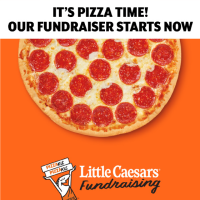 It’s pizza time! This fundraiser starts March 1st and continues for 4 weeks. To reach our goal and be successful, we need everyone’s help. It’s super easy to join the fun!To get started follow this link https://fundraising.littlecaesars.com/login/join-fundraiser/0a8b9941-7650-4608-9046-1b5b2f563470 to create your very own Seller page. You can customize your page, upload a video, create an avatar, and watch how many pizza kits you’ve sold. You’ll get your own special link to send to your friends and family so they can buy delicious pizza kits and support our fundraiser. Pizza Kits will be delivered directly to their home by FedEx, so send the link to your out of state family and friends, too. You can even post your Seller link on your social media pages.Every kit we sell earns $6 profit and makes an impact. Don’t forget to buy some for yourself! Any questions please reach out to Jennifer Vichorec at Arlethpto@gmail.com or 732-642-1930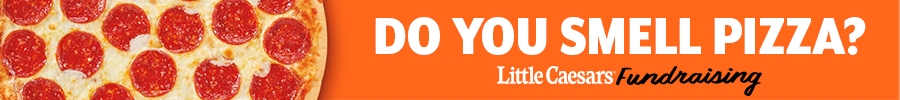 